Ce formulaire est destiné aux professionnels, associations ou particuliers qui, dans le cadre d’un projet de fabrication, de commerce, d’intermédiation, d’utilisation/exploitation, d’importation, de détention, d’exportation (ou de transfert intra UE), ou lié à une cession, souhaitent connaître le classement d’un bien au regard de la réglementation nationale et/ou de la réglementation du contrôle export.Le formulaire doit être daté, tamponné et signé, puis transmis en format .pdf, accompagné d’un courriel de demande de classement et d’une documentation technique (descriptif technique référencé, plans, photos, éléments de définition technique, etc.) concernant le bien en question, à l’adresse fonctionnelle suivante : dga-di.classement.fct@intradef.gouv.fr Il peut également être envoyé par courrier accompagné de cette documentation technique à l’adresse suivante :Direction générale de l’armementDirection du développement internationalBureau de la réglementation, du classement, du double usage et de la sécurité industrielleDGA/DI/SPEM/SDGPC/BRSI60, boulevard du Général Martial Valin CS 21623 75509 Paris Cedex 15 Date : Signature et cachet (ajouter adresse postale si nécessaire) :Notice explicativeLa demande de classement a pour objet de définir le régime juridique applicable au bien dans le cadre de sa fabrication, de son commerce, de son exportation ou importation. La réglementation applicable est la suivante : Nature du bien : matériel, logiciel, information, technologie, expertise/conseil, formation …Domaine technique du bien : Rubriques I - Description du contexte et justification de la demande de classement du bien (matériel, logiciel, technologie ou information)II- Description et applications du bien (matériel, logiciel, technologie)Ce paragraphe permet de valider la recevabilité de la demande. La description doit préciser les caractéristiques et performances techniques du bien. Si la demande est imprécise ou trop générique, elle n’est pas recevable, la DGA se réserve le droit de suspendre l’instruction de demande de classement à l’obtention de compléments d’informations.  Une plaquette commerciale mettant en valeur une utilisation par les forces armées du matériel, sans caractéristique ou norme technique précise, peut avoir pour conséquence de classer un bien en matériel de guerre car il sera réputé être destiné à usage exclusivement militaire. III- Indications données par l’industriel concernant le classement du bien (selon sa lecture de la réglementation)Si le demandeur a un avis sur le classement, il est invité à le soumettre.  IV- Observations et informations complémentaires :Préciser toutes informations que vous jugerez utiles au traitement de votre dossier, notamment : Contexte : précisions sur le contexte et la finalité de l’opérationCaractéristiques techniques :  des caractéristiques techniques complémentaires (optionnelles) existent- elles ?Classement : le bien objet de la demande (ou un bien similaire) a-t-il déjà fait l’objet d’un avis ou d’une décision de classement formel de la DGA ?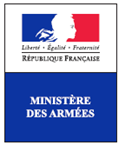 DEMANDE DE CLASSEMENT 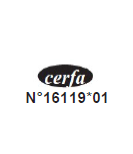 Raison sociale du demandeurPrénom, nom et fonction du demandeurCoordonnées du demandeurDésignation commerciale du bien (en français)   Désignation commerciale du bien (en anglais)Domaine technique du bien (liste en P7)Rubrique (liste en P7)Référence technique du bien Part number « P/N » Référence NNO/NSN (Numéro nomenclature OTAN/NATO Stock Number) le cas échéant  Nom du fabricant du bien et coordonnées I - Description du contexte et justification de la demande de classement du bien (matériel, logiciel, technologie ou information)I - Description du contexte et justification de la demande de classement du bien (matériel, logiciel, technologie ou information)Le bien à classer est-il destiné à : la fabrication, au commerce, à l’intermédiation, l’exploitation ou l’utilisation  une exportation/un transfert une importation/un transit  une acquisition-détention  autre : précisez (ex : demande d’avance remboursable dite « article 90 », démantèlement, démilitarisation, destruction, déclassement, cession etc.)Quel est son contexte d’emploi ? Précisez (ex : un programme ou une opération d’armement, une exposition, une démonstration, des essais, un assemblage, une intégration, une réparation, une rénovation, une formation opérationnelle, un maintien en condition opérationnelle, etc.)II- Description et applications du bien (matériel, logiciel, technologie ou information)II- Description et applications du bien (matériel, logiciel, technologie ou information)Le bien est-il spécialement conçu pour un usage militaire ?Oui   Non Si Oui, mentionnez explicitement les spécificités (caractéristiques, performances, normes…):Quelle sont ses applications : dans le domaine militaire ?le cas échéant dans le domaine civil ?Dans le cas d’un usage civil et militaire, le bien utilisé pour une application civile et celui utilisé pour une application militaire ont-ils strictement :la même définition technique ? Oui   Non Si non, préciser les différences :les mêmes caractéristiques et/ou performances ?  Oui   Non Si non, préciser les différences pertinentes :la même référence commerciale ?Oui   Non Si non, préciser les différences :Est-il modifié pour un usage militaire ?Oui   Non Si oui, mentionnez explicitement les modifications effectuées :Est-ce un produit sur étagère ou a-t-il donné lieu à des spécifications particulières de la part de votre client ? Oui   Non Si tel est le cas, énumérez ces spécifications :Existe-t-il des biens réalisés par des concurrents ayant des caractéristiques similaires :- sur le marché français ?Oui   Non Si oui, lesquels ? (Fournir si possible une documentation ou les caractéristiques techniques)- sur le marché étranger ?Oui   Non Si oui, lesquels ? (fournir si possible une documentation ou les caractéristiques techniques)Le bien faisant l’objet de la demande de classement est-il classé ou comporte-t-il des éléments classés au titre d’une réglementation étrangère restrictive à l’exportation, par exemple ITAR (International Traffic in Arms Regulations) ou EAR (Export Administration Regulation) ? Oui   Non  Si oui, quel est le classement du bien par le pays d’origine ? III- Indications données par l’industriel concernant le classement du bien (selon sa lecture de la réglementation)III- Indications données par l’industriel concernant le classement du bien (selon sa lecture de la réglementation)10- Le bien en question (le matériel, le logiciel, la technologie ou l’information) est-il nommément désigné dans une des catégories relevant de l’article R311-2 du code de la sécurité intérieure  ?Oui  Non Si oui dans quelle rubrique est-il cité ?Catégorie :   Paragraphe :                Sous-paragraphe :  11- Le bien en question entre-t-il dans la liste produite en annexe (première partie dite « ML » ou deuxième partie dite « AMA ») de l’arrêté du 27 juin 2012 modifié fixant la liste des matériels de guerre et matériels assimilés soumis à une procédure spéciale d’exportation? Oui   Non Si oui, dans quelle catégorie (ML ou AMA) est-il cité ? 	Catégorie :     Paragraphe :              Sous-paragraphe : 12- Si vous avez répondu non en 11, et 12, le bien en question est-il visé dans l’annexe I du règlement (CE) n° 428/2009 du 5 mai 2009 modifié instituant un régime communautaire de contrôle des exportations, des transferts, du courtage et du transit des biens à double usage ?Oui   Non Si oui, 	Catégorie :  Paragraphe :           Sous-paragraphe : 	Si vous avez répondu non et que vous envisagez une exportation ou un transfert, quels sont les pays vers lesquels vous envisagez d’exporter ou de transférer ?Si vous avez répondu non et que vous envisagez une importation, en provenance de quels pays vous envisagez d’importer ? IV- Observations et informations complémentaires :Réglementation nationale :Articles R311-1 (définitions) et R311-2 (relatif au classement des matériels de guerre, armes et munitions) du code de la sécurité intérieure ;Applicable aux demandes d’autorisation de fabrication, de commerce, d’exploitation ou d’utilisation (AFCI), aux demandes de détention et/ou aux demandes d’autorisation d’importation de matériel de guerre (AIMG) ;Le Ministère des armées est autorité de classement pour la catégorie A2 exclusivement.Réglementation contrôle export : Arrêté du 27 juin 2012 modifié, fixant la liste des matériels de guerre et matériels assimilés (22 ML de la première partie commune à tous les pays participants à l’arrangement de Wassenaar, et la deuxième partie spécifiquement française : autres matériels assimilés : « AMA »)Le Ministère des armées est l’unique autorité de classement pour l’ensemble des catégories.Aéronautique 11- LasersAnti-Drones  12- MissilesArmes dont armes à feu  13- Naval (bâtiment, robots…)Brouilleurs de communications14- NRBCCryptologie15- OptroniqueCyber sécurité et cyber surveillance16- RadarsDrones   17- SpatialExplosifs18- TélécommunicationsGuerre électronique19- Terrestres (véhicules, robots …)Intercepteurs de communication20- Autre (à définir)AProduits, équipements, systèmes, sous-systèmes et composantsBEquipements de test , d’évaluation, production et bancs d’essaisCMatériaux, ébauches, substances ou matièresDLogiciels ETechnologie